Factors Affecting the Rates of Reaction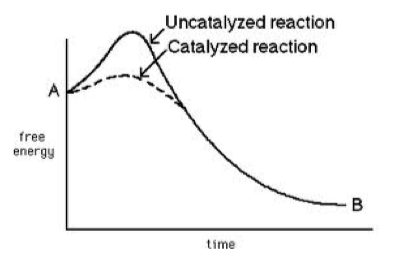 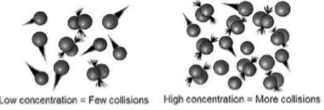 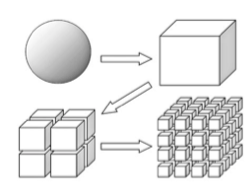 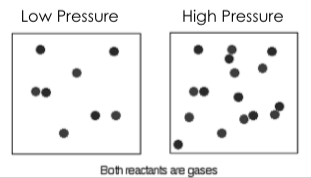 